Avanza Cultura de Transparencia en la Sociedad: Consejero Presidente Para dar cumplimiento al mandato del Artículo 53 de la Ley de Transparencia y Acceso  a la Información Pública, el Consejero Presidente del Instituto Chihuahuense para la Transparencia y Acceso a la Información Pública, Enrique Medina Reyes, entregó ante el Congreso del Estado, el Informe Anual de Actividades 2010. 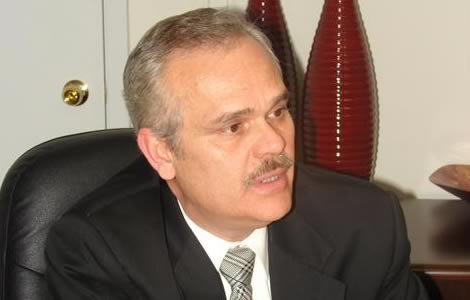 En el documento que describe el quehacer de la institución y sus áreas, destaca en el avance de la sociedad hacia una cultura de la Transparencia que se refleja en la participación de  4 mil 341 solicitudes de información y la resolución de 276 recursos de revisión, lo que representó un incremento del 170 por ciento con relación al año anterior.El documento de casi 90 páginas entregado al Congreso del Estado,  está dividido en siete grandes ejes: Gobierno y Regulación, Vinculación con organizaciones y la sociedad civil. Ejercicio de los derechos establecidos en la Ley de Transparencia y Acceso a la Información Pública del Estado de Chihuahua, Control y supervisión de los sujetos obligados, Capacitación, Actividades de promoción y difusión y Administración interna.
El Informe de Actividades 2010 señala que el Consejo General  realizó 20 sesiones ordinarias y 23 extraordinarias durante el periodo señalado. Se destaca la interactuación con funcionarios de la Organización de las Naciones Unidas y de la Organización de los Estados Americanos encabezados por Frank la Rue, relator especial sobre la promoción del derecho de la libertad de expresión de la ONU.
El  objeto de esta reunión fue dar a conocer a estas organizaciones internacionales las funciones de este Organismo Constitucional Autónomo en garantía del ejercicio de los derechos fundamentales de acceso a la información pública y protección de datos personales del Estado de Chihuahua.
A los distinguidos visitantes se les dieron a conocer los avances del ICHITAIP en los que se destacó la difusión de la cultura de la transparencia y la capacitación de los diversos sectores en el contenido y alcances de los referidos derechos, indica el documento.
Vinculación:
En materia de vinculación con las Organizaciones de la Sociedad Civil el ICHITAIP celebró convenios de coordinación y colaboración con la Universidad Autónoma de Ciudad Juárez, para la realización de acciones que abonen a la cultura de la transparencia y para la capacitación de catedráticos para la impartición de asignaturas relacionadas.
El ICHITAIP, ha capacitado a mil 991 maestros y alumnos de la UACJ, de sus diferentes planteles y campus universitarios. En este tema se informa además que el ICHITAIP participa de manera activa y voluntaria a través de cuatro consejeros en la Conferencia Mexicana para el Acceso a la Información Pública (COMAIP), en las comisiones de Comunicación Social con el Consejero Manuel Aguirre Ochoa, en Educación y Cultura la Consejera Claudia Alonso Pesado; Vinculación con la Sociedad Civil, la Consejera Alma Rosa Martínez Manríquez y en la comisión Jurídica, el Consejero Fernando Lino Bencomo Chávez. El Informe destaca la realización de las Jornadas de Transparencia 2010 en donde participaron ponentes de varias entidades del país y el Distrito Federal con temas relacionados a la cultura de la legalidad, transparencia y acceso a la Información, garantías individuales y archivonomía.
En este mismo evento se premió a los ganadores del concurso Ensayo en temas de Transparencia, Acceso a la Información Pública y Protección de Datos. 
El ensayo ganador y premiado con 30 mil pesos fue “La Conservación de los Archivos Púbicos: Una Ventana para Mirar al Pasado”, bajo el pseudónimo de “Histórikos”. El Consejero Presidente Medina, dijo que al  Instituto le preocupa inculcar a la niñez conocimientos de transparencia, por lo que se editó y distribuyó un cuaderno activo con juegos infantiles, con mensajes de Transparencia, valores y derechos humanos.
De la misma manera se editó y distribuyó un tríptico también dirigido a los niños denominado “Transparencia y Acceso a la Información Pública. ¿Qué es?". Informó el Consejero Presidente.Métrica:
Sobre este tema el documento presentado señala que  en Calidad Normativa Chihuahua se ubica con una clasificación promedio de 7.1 por debajo del promedio nacional que es de 7.5 de acuerdo con el dictamen presentado por el Centro de Investigación y Docencia Económicas A.C (El CIDE).Mientras que en Calidad de la Información Pública de Oficio, EL CIDE revisó 18 portales en cada Entidad Federativa, el DF y la Federación y clasificó con un 7.5 como promedio nacional y otorgó un 8.1 a Chihuahua. En lo que se refiere a Calidad de las respuestas a solicitudes de información el promedio nacional es de 8.5 y el Estado de Chihuahua fue calificado con 9.1. Finalmente en Calidad de las Instituciones, el ICHITAP obtuvo un 6.0, contra un promedio nacional de 5.8, de acuerdo con los criterios de EL CIDE.

Interactuación social:En el año que se informa (2010) señala el documento, se recibieron 4 mil 391 solicitudes de información una de las cifras mayores que se ha presentado desde la creación de ICHITAIP, mientras que en materia de acuerdos de clasificación de los sujetos obligados se realizaron 105.
El informe da a conocer que en el curso de 2010 se realizaron 21 conferencias en materia de transparencia para sujetos obligados, estudiantes, organizaciones de la sociedad civil e instituciones en general en donde participaron mas de 2 mil 600 asistentes. A través de un convenio con la Secretaría de Educación Cultura y Deporte se participa en la Asignatura “Adolescentes Chihuahuenses por una Cultura de la Legalidad”.
En los ciclos escolares 2007-2008, 2008-2009 y 2009-2010, el Instituto trabajó de manera conjunta con Educación para incorporar en la señalada asignatura estatal, los temas de transparencia, rendición de cuentas, derecho de acceso a la información pública y protección de datos personales.
Esta filosofía de capacitación abarca también a los mentores con relación directa a esta asignatura, por lo que el Instituto ha venido participando en dichas academias en donde participaron 244 maestros de secundarias generales, telesecundarias estatales y federalizadas, ubicadas en seis sedes estratégicas, indica el Informe 2010 del ICHITAIP.
Como parte del apoyo en la formación de los docentes, en el año 2010 y con base a las necesidades detectadas a través de las evaluaciones realizadas en las academias y, en particular en la evaluación realizada en el ciclo escolar 2008-2009 y 2009-2010, el ICHITAIP acordó editar el libro Transparencia:    Una Puerta Hacia la Democracia.Se trata de un material didáctico que integra lecturas para “Adolescentes chihuahuenses por una Cultura de la Legalidad”, proyecto que se realizó bajo la responsabilidad de la Consejera Claudia Alonso Pesado. Además el ICHITAIP ofrece a los servidores públicos de los Sujetos Obligados un programa continuo de capacitación que consta de cinco módulos: Un curso y cinco talleres bajo los siguientes temas:
1.- Inducción-Sensibilización a la Ley de Transparencia y Acceso a la Información Pública del Estado de Chihuahua2.- Acceso a la Información Pública de Oficio3.- Máxima Publicidad y Clasificación de la Información4.- Obligaciones de la Ley de Transparencia y Acceso a la Información Pública5.- Manejo del Sistema Infomex Chihuahua6.- Taller para la Actualización de la Información Pública de OficioFinalmente se señala que los avances en materia de transparencia y acceso a la información  se verán necesariamente reflejados en una cultura en construcción en esta materia que da paso a una democracia consolidada con mejores y más informados ciudadanos. 